MỤC LỤCBỘ Y TẾ (2009), ĐÀO TẠO NÂNG CAO NGHIỆP VỤ CHO HỘ LÝ TRONG CÁC CƠ SỞ Y TẾ, NHÀ XUẤT BẢN Y HỌCBài 1. NHIỆM VỤ CỦA HỘ LÝ	2Bài 2: RỬA TAY THƯỜNG QUY	4Bài 3: QUY TRÌNH XỬ LÝ DỤNG CỤ Y TẾ	5Bài 4: QUY TRÌNH BẢO QUẢN, THU GOM VÀ XỬ LÝ ĐỒ VẢI	7Bài 5: NGUYÊN TẮC LÀM VỆ SINH	8Bài 1. NHIỆM VỤ CỦA HỘ LÝ1. QUAN HỆ TỔ CHỨC- Dưới sự quản lý trực tiếp của Điều dưỡng trưởng khoa, hộ lý có nhiệm vụ phối hợp và chịu sự giám sát của các thành viên trong khoa để hoàn thành tốt chức năng nhiệm vụ của mình.- Trong công việc hàng ngày, người hộ lý còn có quan hệ với: Điều dưỡng trong khoa, người bệnh, người nhà người bệnh, hộ lý các khoa, nhân viên vệ sinhngoại cảnh, nhân viên nhà giặt, nhà ăn.2. NHIỆM VỤ CHÍNH- Thực hiện vệ sinh sạch đẹp, ngăn nắp khoa phòng- Phục vụ người bệnh- Phụ giúp điều dưỡng chăm sóc người bệnh trong một số trường hợp- Thu gom và quản lý chất thải- Bảo quản tài sản trong phạm vi được phân công3. NHIỆM VỤ CỤ THỂ3.1. Thực hiện công tác vệ sinh- Đảm bảo cho các buồng làm việc, buồng bệnh, buồng thủ thuật, buồng vệ sinh và các khu vưc công cộng luôn sạch sẽ, trật tự, ngăn nắp.- Thực hiện các công việc vệ sinh theo đúng qui trình kỹ thuật và qui chế quản lý buồng bệnh.3.2. Phục vụ người bệnh- Cung cấp đầy đủ nước uống cho người bệnh.- Giúp người bệnh tỉnh đi lại được, thay quần áo, thay khăn trải giường- Đổi đồ vải cho người bệnh và người nhà- Đổ bô, chất thải của người bệnh- Cọ rửa và khử khuẩn dụng cụ đựng chất thải của người bệnh theo qui định.3.3. Phụ Điều dưỡng chăm sóc người bệnh toàn diện- Vệ sinh thân thể cho người bệnh- Thay quần áo, thay khăn trải giường cho bệnh nhân nặng- Vận chuyển người bệnh- Thay đổi tư thế tránh mảng mục cho người bệnh.3.4. Thu gom và quản lý chất thải trong khoa- Đặt thùng rác có nắp đậy tại các vị trí qui định của khoa- Trong thùng rác có lót túi nilon theo qui định- Tập trung các loại chất thải từ các buồng bệnh, buồng thủ thuật vào thùng rác riêng của khoa- Buộc túi nilon khi rác đầy 2/3 túi và dán nhãn- Thu gom và bỏ rác thải vào thùng, không để rơi vãi ra ngoài- Cọ rửa thùng rác hàng ngày.3.5. Bảo quản tài sản trong phạm vi được phân công- Quản lý đồ vải trong khoa- Quản lý dụng cụ vệ sinh: xô, chậu- Phát hiện và báo cáo kịp thời dụng cụ, phương tiện phục vụ bệnh nhân hỏng mất- Mang sửa chữa dụng cụ hỏngThực hiện các nhiệm vụ khác theo sự phân công của Điều dưỡng trưởngBài 2: RỬA TAY THƯỜNG QUY1. MỤC ĐÍCH- Giữ cho bàn tay luôn sạch- An toàn cho người bệnh- An toàn cho nhân viên y tế2. QUY TRÌNH CỦA RỬA TAY THƯỜNG QUY* Các bước- Bước 1: Làm ướt hai lòng bàn tay bằng nước. Lấy xà phòng và chà hai lòng bàn tay vào nhau cho xủi bọt xà phòng.- Bước 2: Chà lòng bàn tay này lên mu và kẽ ngoài các ngón tay của bàn tay kia và ngược lại.- Bước 3: Chà hai lòng bàn tay vào nhau, miết mạnh các kẽ ngón tay.- Bước 4: Chà mặt ngoài các ngón tay của bàn tay này vào lòng bàn tay kia.- Bước 5: Xoay ngón cái của bàn tay này vào lòng bàn tay kia và ngược lại.- Bước 6: Chụm các đầu ngón tay lại rồi xoay các đầu ngón tay của bàn tay này vào lòng bàn tay kia và ngược lại. Làm sạch tay dưới vòi nước chảy đến cổ tay và lau khô tay.Bài 3: QUY TRÌNH XỬ LÝ DỤNG CỤ Y TẾ1. MỤC ĐÍCH- Đảm bảo dụng cụ y tế được xử lý đúng cách và an toàn- Phòng ngừa nhiễm khuẩn bênh viện cho người bệnh- An toàn cho nhân viên y tế khi tiếp xúc với dụng cụ y tế.2. Các bước trong quy trình xử lý dụng cụ y tế3. KHỬ NHIỄM3.1. Chuẩn bị dụng cụ- Phương tiện phòng hộ.- Xô chậu đựng dụng cụ.- Hoá chất khử nhiễm: Chloramin B, Presept, Javen.3.2. Tiến hành- Pha dung dịch theo đúng nồng độ quy định.- Tháo rời các bộ phận dụng cụ (nếu có thể).- Ngâm dụng cụ trong chậu đựng dung dịch.- Thời gian ngâm tối thiểu 30 phút.- Vớt dụng cụ ra để cọ rửa.4. LÀM SẠCH4.1. Chuẩn bị phương tiện- Khẩu trang, găng tay, tạp dề.- Xà phòng có chất khử khuẩn- Nước sạch.- Bàn chải.- Máy rửa khử khuẩn, máy làm sạch bằng sóng siêu âm (nếu có).4.2. Quy trình làm sạch bằng tayBước 1: Mang phương tiện phòng hộBước 2: Vớt dụng cụ đã khử nhiễm ở xô, chậuBước 3: Cọ rửa, loại bỏ vết bẩn trên dụng cụ bằng xà phòngBước 4: Rửa bằng nước sạchBước 5: Lau khô dụng cụBước 6: Lắp ráp lại dụng cụ, kiểm tra sự hoạt động của dụng cụBước 7: Đóng gói để gửi đi tiệt khuẩn (nếu dụng cụ cần tiệt khuẩn)Bước 8: Thu dọn, làm sạch các dụng cụ khử nhiễmBước 9: Rửa tayBài 4: QUY TRÌNH BẢO QUẢN, THU GOM VÀ XỬ LÝ ĐỒ VẢI1. MỤC ĐÍCH- Đảm bảo đồ vải sạch.- Kiểm soát được nhiễm khuẩn bệnh viện từ đồ vải.2. QUY ĐỊNH CHUNG VỀ THU GOM ĐỒ VẢI- Thu gom từ vùng sạch tới vùng nhiễm khuẩn.- Đồ vải của người bệnh được phân thành hai loại:+ Đồ vải thông thường (đồ vải không dính máu, dịch, chất bài tiết của cơ thể).+ Đồ vải nhiễm khuẩn (đồ vải dính máu, dịch tiết, chất thải cơ thể).- Phải để riêng đồ vải thông thường và đồ vải nhiễm khuẩn trong từng túi.- Không giũ tung đồ vải khi đếm tại buồng bệnh.- Không để đồ bẩn xuống sàn nhà hoặc để trên giường bên cạnh.- Không để đồ vải sạch lẫn với đồ vải bẩn trên cùng một xe đẩy.- Không được để chung túi đồ vải sạch đã giặt và túi đồ bẩn trên cùng một xe đẩy.3. QUY TRÌNH THU GOM ĐỒ VẢI TẠI BUỒNG BỆNH- Chuẩn bị dụng cụ thu gom đồ vải (xe đẩy đồ vải, túi đựng đồ vải...).- Người thu gom mang găng, tạp dề, khẩu trang.- Đồ vải của người bệnh được thu gom thành hai loại và cho vào hai túi riêng biệt: túi đựng đồ vải thường và túi đựng đồ vải nhiễm khuẩn.- Thu đồ vải từ khu buồng bệnh không cách ly đến khu cách ly.- Buộc chặt miệng túi đựng đồ vải khi đầy 3/4 túi.- Chuyển đồ vải về phòng tạm lưu đồ vải của khoa ở nơi quy định.- Tháo bỏ găng, khẩu trang.- Rửa tay.Bài 5: NGUYÊN TẮC LÀM VỆ SINH1. NGUYÊN TẮC LÀM VỆ SINH- Vệ sinh từ vùng sạch tới vùng bẩn.- Vệ sinh từ trên xuống.- Vệ sinh từ trong phòng ra tới cửa phòng, hàng lang.- Không làm vệ sinh khi bác sĩ, điều dưỡng đang làm thủ thuật.- Sử dụng riêng tải lau nhà cho từng khu vực.- Vệ sinh ngay sau khi sàn nhà hoặc đồ vật bị dính máu, dính dịch của người bệnh, ngay sau khi người bệnh ra viện.2. PHÂN KHU VỰC TRONG KHOA2.1. Khu nhà sạchLà những phòng không có người bệnh nằm:- Phòng hành chính.- Phòng giao ban.- Phòng nghỉ nhân viên.- Nhà kho.2.2. Khu kém sạchLà những nơi trực tiếp liên quan đến người bệnh:- Phòng khám bệnh.- Phòng thay băng.- Phòng chuẩn bị dụng cụ...2.3. Khu nhiễm bẩnLà những khu có nguy cơ nhiễm khuẩn cao:- Phòng vệ sinh.- Phòng thụt rửa.- Phòng để đồ bẩn...3. NHỮNG QUY ĐỊNH CHUNG- Cần vệ sinh ngay: các khu vực có nguy cơ lây nhiễm cao phải được vệ sinh khẩn cấp, vì đó là môi trường thuận lợi cho sự phát triển của vi sinh vật (nơi có dịch tiết, nước tiểu, các vết máu, chất nôn...).- Vệ sinh hàng ngày: theo kế hoạch vệ sinh của khoa, phòng (vệ sinh sàn nhà, giường tủ, lavabo...)- Tổng vệ sinh: hàng tuần tổng vệ sinh toàn bộ phòng, ban, buồng bệnh, trần nhà, đèn, quạt, bàn ghế...- Tẩy uế các buồng bệnh có người bệnh nhiễm khuẩn nặng:+ Sử dụng phương pháp tẩy uế ướt làm giảm số lượng vi khuẩn từ: 80- 90%.+ Lau bằng nước xà phòng và nước Javen...tại chỗ có nước tiểu, dịch tiết, vết máu, để ngăn ngừa sự phát triển của vi khuẩn.+ Tẩy uế sàn nhà bằng nước Javen, Phenol và các hoá chất khác tuỳ theo điều kiện của đơn vị.SỞ Y TẾ BẮC GIANGBỆNH VIỆN ĐA KHOA TỈNH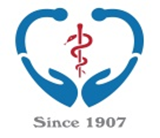 TÀI LIỆU ÔN TẬP THI TUYỂN HỢP ĐỒNG LAO ĐỘNG TẠI BỆNH VIỆN ĐA KHOA TỈNH  BẮC GIANG NĂM 2023ĐỐI TƯỢNG DỰ TUYỂN: HỘ LÝ(Tài liệu lưu hành trong kỳ thi tuyển lao động hợp đồng tại Bệnh viện Đa khoa tỉnh Bắc Giang năm 2023)Bắc Giang - 2023Bước 1:               DỤNG CỤ SAU KHI SỬ DỤNGBước 2:                        KHỬ NHIỄMChất tẩy rửa có khả năng khử khuẩnBước 3:                           LÀM SẠCHBàn chải, máy xịt, rửa sạch trong, ngoài ống,làm khô, sắp xếp thành bộ, đóng góiBước 4:               KHỬ KHUẨN, TIỆT KHUẨNTiệt khuẩn tại chỗ hoặc chuyển xuống đơn vịtiệt khuẩn tập trung của bệnh viện